TANTÁRGYI ADATLAPTantárgyleírásAlapadatokTantárgy neve (magyarul, angolul)  1 ● Azonosító (tantárgykód)BMEEPA tantárgy jellegeKurzustípusok és óraszámokTanulmányi teljesítményértékelés (minőségi értékelés) típusaKreditszám TantárgyfelelősTantárgyat gondozó oktatási szervezeti egységA tantárgy weblapja A tantárgy oktatásának nyelve A tantárgy tantervi szerepe, ajánlott féléveKözvetlen előkövetelmények Erős előkövetelmény:Gyenge előkövetelmény:Párhuzamos előkövetelmény:Kizáró feltétel (nem vehető fel a tantárgy, ha korábban teljesítette az alábbi tantárgyak vagy tantárgycsoportok bármelyikét):A tantárgyleírás érvényességeJóváhagyta az Építészmérnöki Kar Tanácsa, érvényesség kezdete Célkitűzések és tanulási eredmények Célkitűzések Tanulási eredmények A tantárgy sikeres teljesítésével elsajátítható kompetenciákTudásKépességAttitűdÖnállóság és felelősségOktatási módszertan Tanulástámogató anyagokSzakirodalomJegyzetek Letölthető anyagok Tantárgy tematikaElőadásokIntegrált tervezői megközelítés.  A komfort kapcsolata az emberrel, az épülettel és az energiával. A belső környezet tervezési kritériumai. Az integrált tervezés folyamata, összevetése a hagyományos tervezéssel (iteráció, integráció, összegzés). Esettanulmányok. Az integrált energetikai tervezés lépései.Vízellátás. Vízszállítás. Szivattyúk fajtái felépítése, működése, jellemzői. Épületen belüli vízellátó rendszerek felépítése, az épületen belüli vízhálózat kialakítása, a vízvezeték hálózat anyaga helyigénye. A vízszállítás szerelvényei, a vízhálózat biztonsági szerelvényei, fogyasztásmérés, a csőhálózat méretezésének elvei. Használati melegvízellátás. A fogyasztás jellege, előállítás módjai, ellátó rendszer kialakítása.  HMV termelés szolár berendezéssel. Tűzvédelem – oltórendszerek: Épületen belül és kívül a tűzcsapok elhelyezése, méretezése, hálózat kialakítása. Automatikus zápor berendezések.Szennyvízelvezetés. Berendezési tárgyak, akadálymentes közintézmények vizescsoport kialakításai, berendezési tárgyai. Szennyvíz és csapadékelszállító hálózat kialakítása. A szenny- és csapadékvíz hálózat anyaga, csapadékvíz elvezetés módja. Szennyvízkezelés: tisztítási módok, műtárgyak. A szennyvíz elhelyezése a környezetben. Épületek vízellátó és szennyvízelvezető hálózatának kialakítása (tervezési szempontok, szerelési módok)Gázellátás. Csatlakozó és fogyasztó vezeték kialakítása, a fogyasztói vezeték szerelvényei, berendezései, kialakításának szabályai. Gázmérők elhelyezésének szabályai, gázkészülékek felosztása, beépítésének legfontosabb szabályai, gázkészülékek légellátása, hasadó nyíló felületek kialakításának szabályai. Gázkészülékek biztonsági szerelvényei, gázkészülékek és elhelyezésének szabályai.  Égéstermék elvezetés, kémények.Épületvillamosság alapjai. Épületek villamos hálózatra kapcsolása, épületen belüli hálózat kialakítása. Épületek villamos teljesítményének meghatározása. villamos főelosztó helyigénye és elhelyezése. Egyéb villamos berendezések.  Épületek érintésvédelmi hálózatai. Villámvédelmi berendezések. Felvonók. Világítástechnikai. Világítástechnikai alapok (Vizuális környezet és világítás kapcsolata. Látásfiziológiai alapok. Fénytechnikai alapfogalmak. A világítással szemben támasztott követelmények.) Természetes világítás (a természetes világítás fényforrásai, bevilágítók, oldal- és felülvilágítók, speciális természetes világítási rendszerek és felhasználási területük). Mesterséges világítás (Fényforrás típusok, világítási módok, a mesterséges világítás méretezésének elvi háttere és számítása egyszerűsített eljárással)Bevezetés a komfortelméletbe. A komfortelmélet fő témakörei.  Hőérzet, szubjektív hőérzeti skála, PMV és PPD értékek. Az emberi test hőtermelése, hőleadása, tevékenysége. Operatív hőmérséklet.Hőérzetet befolyásoló tényezők. A ruházat hőszigetelő képessége. Hőegyensúlyi és komfortegyenletek. Fanger féle komfortdiagramok. Helyi diszkomfort tényezők.  A vonatkozó szabványok (MSZ EN 15251). Belső levegő minőség fogalma. A belső levegő minőségét befolyásoló tényezők. Beltéri szennyezőanyagok. A szennyezőanyag forráserőssége. Az érzékelhető levegőminőség definíciója. Szagérzékelés, olfaktometria. Belső levegőminőség mérése. Beteg épület szindróma (SBS).TantárgyKövetelmények A Tanulmányi teljesítmény ellenőrzése ÉS értékeléseÁltalános szabályok Teljesítményértékelési módszerekTeljesítményértékelések részaránya a minősítésbenÉrdemjegy megállapítás Javítás és pótlás A tantárgy elvégzéséhez szükséges tanulmányi munka Jóváhagyás és érvényességJóváhagyta az Építészmérnöki Kar Tanácsa, érvényesség kezdete 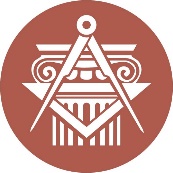 BUDAPESTI MŰSZAKI ÉS GAZDASÁGTUDOMÁNYI EGYETEMÉPÍTÉSZMÉRNÖKI KARkurzustípusheti óraszámjellegelőadás (elmélet)gyakorlatlaboratóriumi gyakorlatneve:beosztása:elérhetősége:tevékenységóra / félévrészvétel a kontakt tanórákonfelkészülés a teljesítményértékelésekreösszesen:∑ 